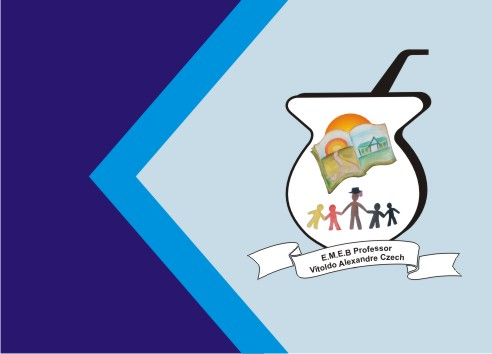 DADO DAS EMOÇÕESRECORTAR O DADO E COLAR AS PARTES QUE INDICA. JOGAR COM MAIS ALGUÉM DA FAMÍLIA, A FIGURA QUE CAIR COMENTAR SOBRE ELA, EM QUE MOMENTO SENTE ESTE TIPO DE EMOÇÃO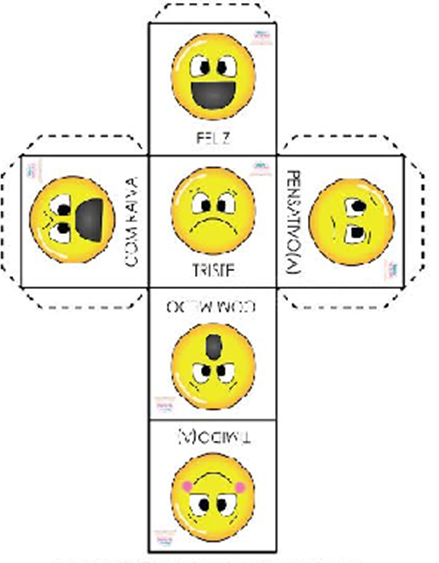 